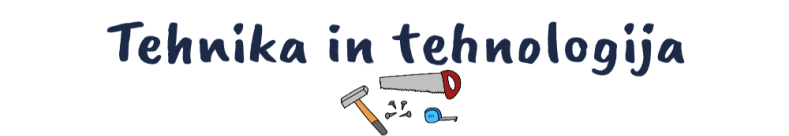 Pošlji fotografije na šolski mail ali izdelek prinesi v šolo.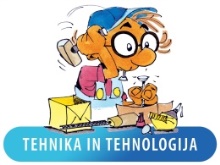 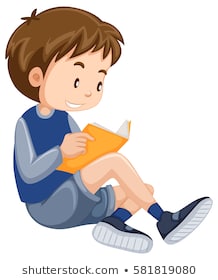 PREBERI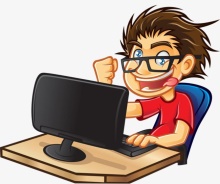 DELO NA RAČUNALNIKU 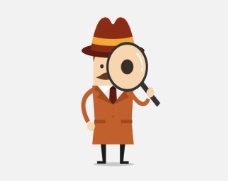 POIŠČI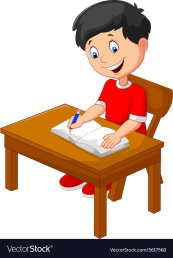 IZDELAJPetek Izdelaj model zračne rakete. Med izdelavo si filmček večkrat ustavi.Poglej povezavo:https://www.youtube.com/watch?v=I9X6hekrh2I&t=82s Material:Plastenka Gibljiva cevTrši papirlepilni trakPripomočki: ŠkarjesvinčnikIzdelam svoj izdelek.Fotografiram končni izdelek.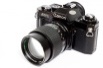 Se vidimo v šoli. 